ΣΥΛΛΟΓΟΣ ΕΚΠΑΙΔΕΥΤΙΚΩΝ Π. Ε.                    Μαρούσι  29 – 10 – 2021                                                                                                                     ΑΜΑΡΟΥΣΙΟΥ                                                   Αρ. Πρ.: 624Ταχ. Δ/νση: Μαραθωνοδρόμου 54                                            Τ. Κ. 15124 Μαρούσι                                                  Τηλ.: 210 8020788                                                                                          Πληροφ.: Φ. Καββαδία (6932628101)     Email:syll2grafeio@gmail.com                                               Δικτυακός τόπος: http//: www.syllogosekpaideutikonpeamarousiou.gr                                                                                             ΠΡΟΣ: ΤΑ ΜΕΛΗ ΤΟΥ ΣΥΛΛΟΓΟΥ ΜΑΣ                                                                                                                                           Κοινοποίηση: Δήμο Αμαρουσίου, ΥΠΑΙΘ,  Δ. Ο. Ε., Συλλόγους Εκπ/κών Π. Ε. της χώρας, Δ/νση Π. Ε. Β΄ Αθήνας « Όπου λαλούν πολλοί «Δήμοι» αργεί να ξημερώσει…...» Τραγελαφική η κατάσταση με τις αναιρούμενες συνεχείς έγγραφες αναφορές του Δήμου Αμαρουσίου προς τις σχολικές μονάδες της πόλης μας αναφορικά με τον αριθμό των συμμετεχόντων μαθητών/μαθητριών ανά σχολική μονάδα για την μαθητική παρέλαση της επετείου του ΟΧΙ στις 28 – 10 – 2021 στο Μαρούσι. Δυστυχώς μέχρι και τις 26 – 10 – 2021 στα Δημοτικά Σχολεία του Αμαρουσίου μαθητές και εκπαιδευτικοί ετοιμάζονταν να παρελάσουν με συγκεκριμένο αριθμό μαθητών/μαθητριών ανά σχολική μονάδα, όταν νέο έγγραφο του Δήμου Αμαρουσίου που έφτασε την ημέρα αυτή στα σχολεία, μια ημέρα πριν την παρέλαση, περιόρισε τον αριθμό των συμμετεχόντων μαθητών/μαθητριών στην παρέλαση για υγειονομικούς λόγους ζητώντας να γίνει κλήρωση μεταξύ των μαθητών που επρόκειτο να παρελάσουν προκειμένου να περιοριστεί ο αριθμός των συμμετεχόντων σε αυτή. Αποτέλεσμα όλων αυτών ήταν να δημιουργηθεί αναστάτωση και δυσαρέσκεια στις σχολικές μονάδες αλλά και ιδιαίτερη στενοχώρια στις/στους μαθήτριες/μαθητές που αποκλείονταν έτσι από την παρέλαση. Το μοναδικό σχόλιο που θα καταθέσει το Δ. Σ. του Συλλόγου Εκπ/κών Π. Ε. Αμαρουσίου είναι: « Φανταστείτε και να περάσουν τα Δημόσια Σχολεία στην αρμοδιότητα των Ο.Τ.Α., τι έχουμε να δούμε και να αντιμετωπίσουμε », γι’ αυτό αγωνιζόμαστε για να παραμείνει το Δημόσιο Σχολείο ΔΗΜΟΣΙΟ – ΔΩΡΕΑΝ και αρμοδιότητα αποκλειστικά και μόνο της πολιτείας και του ΥΠΑΙΘ. 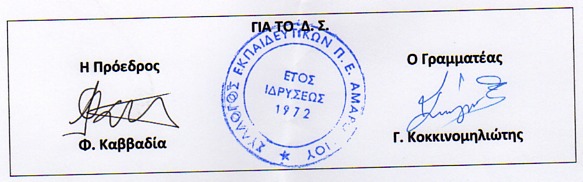 